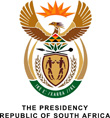 1075.	Mr D J Maynier (DA) to ask the President of the Republic:Whether an intelligence report played any role in informing his decision to reshuffle the Cabinet on 31 March 2017; if not, what is the position in this regard; if so, what are the relevant details?							NW1214EREPLY:The status of the so called intelligence report is a subject of litigation in Court proceedings, in which the Democratic Alliance is a party. I therefore cannot  comment on the matter.